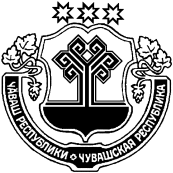 Об утверждении муниципальной программы Тувсинского сельского поселения «Использование и охрана земель Тувсинского сельского поселения Цивильского района Чувашской Республики на 2021-2025 годы»        В соответствии с Земельным Кодексом Российской Федерации, руководствуясь Уставом Тувсинского сельского поселения Цивильского района Чувашской Республики, Администрация Тувсинского сельского поселения Цивильского района Чувашской Республики П о с т а н о в л я е т:          I. Утвердить прилагаемую муниципальную программу Тувсинского сельского поселения «Использование и охрана земель Тувсинского сельского поселения Цивильского района Чувашской Республики на 2021-2025 годы» (далее – муниципальная Программа).     2. Настоящее постановление вступает в силу после его официального опубликования (обнародования).Глава администрации Тувсинского сельского                                                                                                                                                                                                       поселения Цивильского района                                                                                                   Чувашской Республики                                                               Л.М.Атманова                                                                                      УТВЕРЖДЕНА                                                         постановлением администрации                                                                                                         Тувсинского сельского поселения                                                                         Цивильского района Чувашской Республики                                    от «17»  мая 2021 г.    №20    МУНИЦИПАЛЬНАЯ ПРОГРАММАТувсинского сельского поселения «Использование и охрана земель Тувсинского сельского поселения Цивильского района Чувашской Республики на 2021-2025 годы»Паспорт
муниципальной программы Тувсинского сельского поселения «Использование и охрана земель Тувсинского сельского поселения Цивильского района Чувашской Республики на 2021-2025 годы»Раздел 1. Содержание проблемы и обоснование необходимости ее решения программными методами
        Земля - важнейшая часть общей биосферы, использование ее связано со всеми другими природными объектами: водами, лесами, животным и растительным миром, полезными ископаемыми и иными ценностями недр земли. Без использования и охраны земли практически невозможно использование других природных ресурсов. При этом бесхозяйственность по отношению к земле немедленно наносит или в недалеком будущем будет наносить вред окружающей природной среде, приводить не только к разрушению поверхностного слоя земли - почвы, ее химическому и радиоактивному загрязнению, но и сопровождаться экологическим ухудшением всего природного комплекса.       Земля используется и охраняется в Российской Федерации как основа жизни и деятельности народов, проживающих на соответствующей территории. Эта формула служит фундаментом прав и обязанностей государства, занятия общества и землепользователей использованием и охраной земли в соответствии с действующим законодательством.
      Использование значительных объемов земельного фонда в различных целях накладывает определенные обязательства по сохранению природной целостности всех звеньев экосистемы окружающей среды. В природе все взаимосвязано. Поэтому нарушение правильного функционирования одного из звеньев, будь то лес, животный мир, земля, ведет к дисбалансу и нарушению целостности экосистемы. Территории природного комплекса - лесные массивы, водные ландшафты, овражные комплексы, озелененные пространства природоохранные зоны и другие выполняют важнейшую роль в решении задачи обеспечения условий устойчивого развития сельского поселения.               Муниципальная программа Тувсинского сельского поселения «Использование и охрана земель Тувсинского сельского поселения Цивильского района Чувашской Республики на 2021 - 2025 годы» (далее – муниципальная Программа) направлена на создание благоприятных условий использования и охраны земель, обеспечивающих реализацию государственной политики эффективного и рационального использования и управления земельными ресурсами в интересах укрепления экономики сельского поселения.    Нерациональное использование земли, потребительское и бесхозяйственное отношение к ней приводят к нарушению выполняемых ею функций, снижению природных свойств. Охрана земель только тогда может быть эффективной, когда обеспечивается рациональное землепользование.    Проблемы устойчивого социально-экономического развития Тувсинского сельского поселения Цивильского района Чувашской Республики  и экологически безопасной жизнедеятельности его жителей на современном этапе тесно связаны с решением вопросов охраны и использования земель. На уровне сельского поселения можно решать местные проблемы охраны и использования земель самостоятельно, причем полным, комплексным и разумным образом в интересах не только ныне живущих людей, но и будущих поколений. Раздел 2. Цели, задачи и сроки реализации муниципальной Программы          Охрана земель включает систему правовых мер, организационных, экономических и других мероприятий, направленных на рациональное использование, защиту от вредных антропогенных воздействий, а также на воспроизводство и повышение плодородия почв. Система рационального использования земель должна носить природоохранный, ресурсосберегающий характер и предусматривать сохранение почв, ограничения воздействия на растительный и животный мир и другие компоненты окружающей среды.

     Основными целями муниципальной Программы являются: -обеспечение прав граждан на благоприятную окружающую среду;-предотвращение загрязнения, захламления, нарушения земель, других негативных (вредных) воздействий хозяйственной деятельности;-предотвращение развития природных процессов, оказывающих негативное
воздействие на состояние земель (подтопление, эрозия почв и др.);-обеспечение улучшения и восстановления земель, подвергшихся негативному (вредному) воздействию хозяйственной деятельности и природных процессов;-предотвращение загрязнения окружающей среды в результате ведения хозяйственной и иной деятельности на земельный участок;-сохранение плодородия почв.     Основными задачами муниципальной Программы являются:- воспроизводство плодородия земель сельскохозяйственного назначения; -защита земель от водной и ветровой эрозии, селей, подтопления, заболачивания, вторичного засоления, иссушения, уплотнения, загрязнения химическими веществами и микроорганизмами, загрязнения отходами производства и потребления и другого негативного воздействия; -защита сельскохозяйственных угодий от зарастания деревьями и кустарниками, сорными растениями, сохранению достигнутого уровня мелиорации; -борьба с распространением борщевика Сосновского;                                                                     -обеспечение организации рационального использования и охраны земель на территории муниципального образования;                                                                                                                  -сохранение и восстановление зеленых насаждений; инвентаризация земель.
                                      Раздел 3. Ресурсное обеспечение муниципальной Программы    Расходы муниципальной Программы формируются за счет средств  республиканского бюджета Чувашской Республики и местного бюджета сельского поселения.Прогнозируемый объем финансирования муниципальной Программы в 2021–2025 годах составляет 290,0 тыс. рублей, в том числе в:2021 году –  90,0 тыс. рублей;                                                                                                  2022 году –  90,0 тыс. рублей;                                                                                                  2023 году –  90,0 тыс. рублей;                                                                                                 2024 году –  10,0 тыс. рублей;                                                                                                                          2025 году –  10,0 тыс. рублей,из них средства: республиканского бюджета Чувашской Республики – 240,0  тыс. рублей (83%), в том числе в:2021 году –  80,0 тыс. рублей;                                                                                                               2022 году –  80,0 тыс. рублей;                                                                                                  2023 году –  80,0 тыс. рублей;                                                                                                 2024 году –  0,0 тыс. рублей;                                                                                                                      2025 году –  0,0 тыс. рублей,местного бюджета сельского поселения – 50,0 тыс. рублей (17%), в том числе в:                                                                                              2021 году –  10,0   тыс. рублей;                                                                                                                                    2022 году –  10,0   тыс. рублей;                                                                                                                 2023 году –  10,0   тыс. рублей;                                                                                                                              2024 году –  10,0   тыс. рублей;                                                                                                                2025 году –  10,0   тыс. рублей.                                             Объемы финансирования муниципальной Программы подлежат ежегодному уточнению исходя из реальных возможностей бюджетов всех уровней.Раздел 4. Механизм реализации муниципальной Программы
     Реализация муниципальной Программы осуществляется на основе договоров, заключаемых в установленном порядке муниципальным заказчиком с исполнителями мероприятий Программы, за исключением случаев, предусмотренных действующим законодательством.
     Отбор исполнителей мероприятий муниципальной Программы осуществляется на конкурсной основе в соответствии с законодательством о размещении заказов на поставки товаров, выполнение работ, оказание услуг для муниципальных нужд.
     Механизм реализации муниципальной Программы предусматривает ежегодное формирование рабочих документов: организационного плана действий по реализации мероприятий Программы, плана проведения конкурсов на исполнение конкретных мероприятий Программы, проектов договоров, заключаемых муниципальным заказчиком с исполнителями мероприятий Программы, перечня работ по подготовке и реализации мероприятий Программы конкретными исполнителями с определением объемов и источников финансирования.Раздел 5. Организация контроль за ходом реализации муниципальной Программы
                                                                                                                                                                Контроль за ходом реализации муниципальной Программы осуществляет администрация поселения в соответствии с ее полномочиями, установленными действующим законодательством.Раздел 6. Оценка социально-экономической эффективности реализации
муниципальной Программы    Оценка эффективности реализации Программы осуществляется администрацией Тувсинского  сельского поселения ежегодно, в срок до 1 марта числа месяца, следующего за отчетным периодом в течение всего срока реализации муниципальной Программы.                                                                                                                                                      Оценка эффективности реализации муниципальной Программы должна содержать общую оценку вклада Программы в социально-экономическое развитие Тувсинского сельского поселения.
     Отчет о реализации муниципальной Программы в соответствующем году должен содержать:1) общий объем фактически произведенных расходов, всего и в том числе по источникам финансирования;
2) перечень завершенных в течение года мероприятий по Программе;
3) перечень не завершенных в течение года мероприятий Программы и процент их незавершения;
4) анализ причин несвоевременного завершения программных мероприятий;
5) предложения о привлечении дополнительных источников финансирования и иных способов достижения программных целей либо о прекращении дальнейшей реализации Программы.Раздел 7. Ожидаемые результаты реализации муниципальной Программы   Реализация данной муниципальной Программы будет содействовать упорядочению землепользования, эффективному использованию и охране земель, восстановлению нарушенных земель и повышению экологической безопасности населения поселения и качества его жизни, а также увеличению налогооблагаемой базы.Приложение 1
                                                              к муниципальной программе Тувсинского                                                                                  сельского поселения «Использование и охрана земель                                                           Тувсинского сельского поселения Цивильского района                                                                              Чувашской Республики на 2021-2025 годы»
ПЕРЕЧЕНЬ
основных мероприятий муниципальной программы Тувсинского сельского поселения «Использование и охрана земель Тувсинского сельского поселения Цивильского района Чувашской Республики на 2021-2025 годы»ЧĂВАШ РЕСПУБЛИКИÇĚРПУ РАЙОНĚЧУВАШСКАЯ РЕСПУБЛИКА ЦИВИЛЬСКИЙ РАЙОН ТУÇИ ЯЛ ПОСЕЛЕНИЙĚН АДМИНИСТРАЦИЙЕЙЫШĂНУ2021ç.майǎн 17-мĕшĕ 20№                      Туçи ялěАДМИНИСТРАЦИЯ ТУВСИНСКОГО СЕЛЬСКОГО ПОСЕЛЕНИЯ ПОСТАНОВЛЕНИЕ17 мая  2021 г   № 20           деревня ТувсиОтветственный исполнитель:Администрация Тувсинского сельского поселения Цивильского района Чувашской РеспубликиДата составления проектамуниципальной Программы:                                    24 марта 2021 годаНепосредственный исполнитель                                  муниципальной Программы:                                        Администрация Тувсинского сельского поселения Цивильского района Чувашской РеспубликиАтманова Л.М. тел.: 8 (83545) 62-3-25, e-mail:  zivil_tuvsi@cap.ru).Ответственный исполнитель муниципальной программы:Администрация Тувсинского сельского поселения Цивильского района Чувашской РеспубликиСоисполнители муниципальной программы:Организации, учреждения всех форм собственности, собственники, арендаторы  земельных участков, население сельского поселения (по согласованию)Цели муниципальной программы: Повышение эффективности использования и охраны земель муниципального образования Тувсинского сельского поселения Цивильского района Чувашской Республики в том числе:      1) предотвращение и ликвидация загрязнения, истощения, деградации, порчи, уничтожения земель и почв и иного негативного воздействия на земли и почвы,     2) обеспечение рационального использования земель,     3) восстановление плодородия почв на землях сельскохозяйственного назначения и улучшения земельЗадачи муниципальнойПрограммы:   1) воспроизводство плодородия земель сельскохозяйственного назначения;   2) защита земель от водной и ветровой эрозии, селей, подтопления, заболачивания, вторичного засоления, иссушения, уплотнения, загрязнения химическими веществами и микроорганизмами, загрязнения отходами производства и потребления и другого негативного воздействия;   3) защита сельскохозяйственных угодий от зарастания деревьями и кустарниками, сорными растениями, сохранению достигнутого уровня мелиорации;  4) борьба с распространением борщевика Сосновского;  5) обеспечение организации рационального использования и охраны земель на территории муниципального образованияЦелевые показатели эффективностиреализациимуниципальнойПрограммы: - улучшение качественных характеристик земель сельскохозяйственного назначения;- целевое и эффективное использование земель сельскохозяйственного назначения;- повышение доходов в муниципальный бюджет от уплаты арендной платы и налоговЭтапы и срокиреализации муниципальнойПрограммы:2021-2025 годы,выделение этапов не предусматриваетсяОбъемы и источники финансирования муниципальной Программы:Прогнозируемый объем финансирования муниципальной Программы составляет 290,0 тыс. рублей, в том числе в:2021 году –  90,0 тыс. рублей;                                                        2022 году –  90,0 тыс. рублей;                                                                   2023 году –  90,0 тыс. рублей;                                                           2024 году –  10,0 тыс. рублей;                                                                 2025 году –  10,0 тыс. рублей, из них средства: республиканского бюджета Чувашской Республики – 240,0  тыс. рублей (33%), в том числе в:2021 году –  80,0 тыс. рублей;                                                       2022 году –  80,0 тыс. рублей;                                                        2023 году –  80,0 тыс. рублей;                                                        2024 году –  0,0 тыс. рублей;                                                         2025 году –  0,0 тыс. рублей,   местного бюджета – 50,0 тыс. рублей (17%), в том числе в:  2021 году –  10,0   тыс. рублей;                                                         2022 году –  10,0   тыс. рублей;                                                      2023 году –  10,0   тыс. рублей;                                                      2024 году –  10,0   тыс. рублей;                                                      2025 году –  10,0   тыс. рублей                                                                                                                                              Ожидаемыерезультатымуниципальной Программы- Рациональное и эффективное использование и охрана земель;                                                                                               -упорядочение землепользования;                                                   -восстановление нарушенных земель;                                                    -повышение экологической безопасности населения и качества его жизни;                                                                         -повышение доходов в бюджет поселения от уплаты арендной платы и налогов за землю. №п/пНаименование мероприятияОтветственный исполнительСрок исполнения1Инвентаризация земельАдминистрация поселенияпостоянно2Осуществление земельного контроля за использованием земельных участков и соблюдением земельного законодательстваАдминистрация поселенияпостоянно3Осуществление контроля за своевременной уплатой земельного налога и арендной платы за использованием земельных участковАдминистрация поселенияПостоянно4Защита от заражения сельскохозяйственных земель карантинными вредителями и болезнями растений, от зарастания кустарников и сорной травыСобственники и арендаторы земельных участков Постоянно5Борьба с распространением борщевика СосновскогоАдминистрация поселения,собственники и арендаторы земельных участковПостоянно6Организация регулярных мероприятий по очистке территории поселения от мусораАдминистрация поселенияПостоянно7Благоустройство и озеленение территорииАдминистрация поселенияПостоянно8Разъяснение норм земельного законодательства населениюАдминистрация поселенияПостоянно9Проведение мероприятий по благоустройству населенных пунктов (субботников)Организации, учреждения всех форм собственности, населениеАпрель,Октябрьежегодно